	Tarih: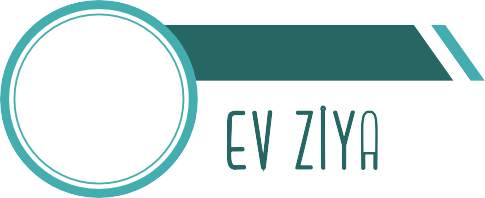 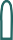 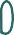 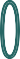 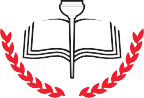 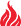 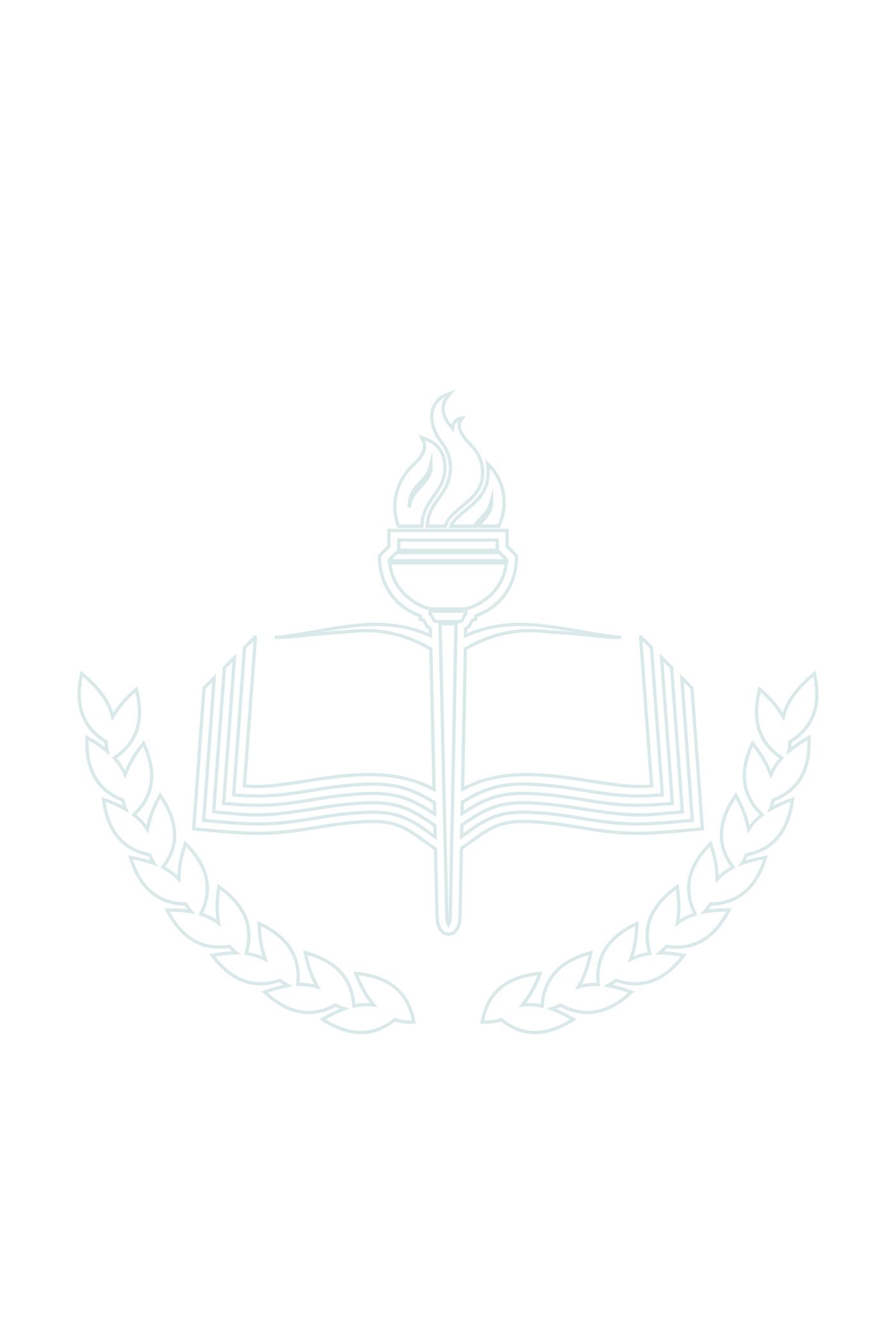 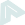 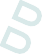 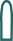 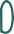 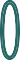 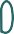 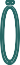 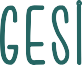 KULLANIM AMACI: Bu form; tek ebeveynlilik, devamsızlık, okula uyum problemi, okul-veli iş birliğinin yetersizliği, davranış problemleri, çeşitli hastalıklar, ders başarısı/başarısızlığı gibi durumlarda öğrenciyi daha iyi tanıyabilmek adına ev aile atmosferini gözlemlemek amacıyla kullanılır.KİMLER KULLANIR? Sınıf rehber öğretmeni, rehberlik öğretmeni ve bir idareciden oluşan komisyon tarafından, ev ziyareti sonrasında doldurulup imzalanır.DİKKAT EDİLECEK HUSUSLAR:Ziyaret öncesi veli muhakkak ziyaret ile ilgili bilgilendirilmelidir. (Ziyaret tarihi vs)Sınıf rehber öğretmeni, rehberlik öğretmeni ve bir idareciden oluşan komisyona isterse öğrencinin dersine giren diğer öğretmenlerde katılabilir.Veliye ziyaretin nedeni ile ilgili bilgi verilir. Çocuğun ev ortamında yapılan ziyaretlerin rehberlik faaliyetlerine sağlayacağı katkı açıklanır.Ziyaret sonucunda;Ekonomik koşulların iyi olmadığı saptanırsa aile çevredeki olanaklardan haberdar edilebilir. Okul aile birliği yardım kontenjanından faydalanabilmesi için okul aile birliği ile görüşülebilir.Sosyal yaşam koşullarının iyi olmadığı saptanırsa aile çevredeki olanaklardan haberdar edilebilir. Belediyele- rin ve Gençlik ve Spor Bakanlığının il/ilçe müdürlüklerindeki ücretsiz kurslarına yönlendirme yapılabilir.Anne baba tutumlarına ilişkin rehberlik ihtiyacı tespit edilirse aileye ebeveyn becerilerini geliştirmek ile ilgili ev ödevleri verilebilir.Özel yetenekli olduğu tespit edilen öğrenciye ev ziyareti yapıldığında ev ortamında yeteneğini geliştirmeye ilişkin rehberlik yapılabilir.Ders başarısının artırılması için ev ortamındaki düzenlemeler, aile desteğinin önemi gibi konularda bilgilendi- rilebilir.Form aile ziyareti sonrasında doldurularak rehberlik öğretmeni tarafından öğrenci dosyasında saklanır.Öğrencinin Adı SoyadıOkuluSınıf - NumarasıSOSYO KÜLTÜREL ÖZELLİKLERSOSYO KÜLTÜREL ÖZELLİKLEREvin Fiziksel KoşullarıAilenin Ekonomik KoşullarıAilenin Sosyal YaşamıEBEVEYN TUTUMLARIEBEVEYN TUTUMLARIEbeveynlerin Öğrenciye Karşı TutumlarıEbeveynlerin Öğretmenlere Karşı TutumlarıEbeveynlerin Okula Karşı TutumlarıEbeveynlerin Birbirlerine Karşı TutumlarıEbeveynlerin Okuldan Beklentileri